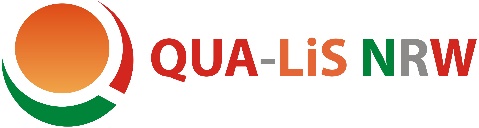 Integration der Ziele des Medienkompetenzrahmens NRW (MKR) in den Kernlehrplan WP Informatik für die RealschuleÜbergeordnete Kompetenzerwartungen bis zum Ende von Jahrgangsstufe 8Schülerinnen und Schüler bewerten ein Ergebnis einer informatischen Modellierung (A), (MKR 6.4)kooperieren in verschiedenen Formen der Zusammenarbeit bei der Bearbeitung informatischer Probleme (KK), (MKR 3.1) dokumentieren und präsentieren ihren Arbeitsprozess und Ergebnisse unter Verwendung digitaler Werkzeuge (KK), (MKR 1.2)Kompetenzerwartungen bis zum Ende von Jahrgangsstufe 8Schülerinnen und Schüler vergleichen verschiedene Verschlüsselungsverfahren unter Berücksichtigung von ausgewählten Sicherheitsaspekten (A), (MKR 1.4) stellen Handlungsvorschriften auch unter Verwendung grafischer Darstellungsmöglichkeiten und unter Nutzung algorithmischer Grundkonzepte (Sequenz, Verzweigung, Iteration) dar (DI), (MKR 6.2/6.3)ermitteln durch die Analyse eines Algorithmus dessen Ergebnis (MI), (MKR 6.2, 6.4)entwerfen und implementieren einfache Algorithmen unter Verwendung von Variablen (MI), (MKR 6.1, 6.2, 6.3)überführen einen formal dargestellten Algorithmus in eine Programmiersprache (MI), (MKR 6.3)bewerten einen als Quelltext, Programmablaufplan (PAP) oder Struktogramm dargestellten Algorithmus hinsichtlich seiner Funktionalität (A/MI), (MKR 6.3, 6.4)implementieren Algorithmen unter Berücksichtigung des Prinzips der Modularisierung (MI), (MKR 6.1, 6.2, 6.3)interpretieren Fehlermeldungen bei der Arbeit mit Informatiksystemen (DI, (MKR 6.3)analysieren die Funktionsweise eines Automaten mit Hilfe eines Zustandsübergangsdiagramms (DI), (MKR 6.3)entwickeln einen Automaten für eine konkrete Problemstellung (MI), (MKR 6.3)erläutern das Grundprinzip eines Entscheidungsbaumes als ein Prinzip des maschinellen Lernens (DI), (MKR 6.1)wenden zielgerichtet Prinzipien der strukturierten Dateiverwaltung an (MI), (MKR 1.3)erläutern grundlegende Prinzipien eines Von-Neumann-Rechners (A), (MKR 6.1)erläutern anhand von Fallbeispielen das Recht auf informationelle Selbstbestimmung (KK), (MKR 1.4)benennen rechtliche Rahmenbedingungen für den Schutz personenbezogener Daten (KK), (MKR 1.4)stellen mögliche Formen des Datenmissbrauchs anhand von Beispielen aus der Lebenswelt dar (A), (MKR 1.4)erläutern anhand von Beispielen Abhängigkeiten von Dritten bei der Nutzung und Speicherung von Daten (A/KK), (MKR 1.3, 1.4)beschreiben mögliche Auswirkungen im Umgang mit eigenen und fremden Daten an Beispielen aus der Lebens- und Berufswelt (A), (MKR 1.4)stellen den Einfluss von Informatiksystemen auf das eigene Handeln im gesellschaftlichen Kontext dar (A). (MKR 1.4, 6.4)Übergeordnete Kompetenzerwartungen bis zum Ende von Jahrgangsstufe 10Schülerinnen und Schüler kooperieren im Rahmen des projektorientierten Arbeitens (KK). (MKR 3.1)Konkretisierte Kompetenzerwartungen bis zum Ende von Jahrgangsstufe 10Schülerinnen und Schüler beurteilen verschiedene Verschlüsselungsverfahren unter Berücksichtigung von ausgewählten Sicherheitsaspekten (A), (MKR 1.4)überprüfen algorithmische Eigenschaften (Endlichkeit der Beschreibung, Eindeutigkeit, Terminierung) in Handlungsvorschriften (A), (MKR 6.1)stellen Algorithmen in verschiedenen Repräsentationen dar (DI), (MKR 6.3)entwerfen und implementieren Algorithmen unter Verwendung von Variablen verschiedener Typen und unter Berücksichtigung des Prinzips der Modularisierung (MI), (MKR 6.1, 6.2, 6.3)kommentieren, modifizieren und ergänzen Quelltexte von Programmen nach Vorgaben (MI), (MKR 6.3)überprüfen die Wirkungsweise eines Algorithmus durch zielgerichtetes Testen bei der Lösung gleichartiger Probleme (MI), (MKR 6.2, 6.4)analysieren Quelltexte einer Dokumentenbeschreibungssprache auf syntaktische Korrektheit (A/MI), (MKR 6.3)erstellen syntaktisch korrekte Quelltexte in einer geeigneten Dokumentenbeschreibungssprache und in einer Programmiersprache (MI), (MKR 6.3)beschreiben die grundlegende Funktionsweise künstlicher neuronaler Netze in verschiedenen Anwendungsbeispielen (KK), (MKR 6.1)analysieren den Einfluss von Trainingsdaten auf die Ergebnisse eines Verfahrens maschinellen Lernens (A), (MKR 6.4)erläutern Leistungsmerkmale von Hardwarekomponenten unter der korrekten Verwendung von Maßeinheiten (A), (MKR 1.1)erläutern das Prinzip der Eingabe, Verarbeitung und Ausgabe (EVA-Prinzip) unter Berücksichtigung von Sensoren und Aktoren (DI), (MKR 6.1)beschreiben grundlegende Aspekte des Urheberrechts von Lizenzmodellen (A/KK), (MKR 4.4)erläutern die Auswirkungen des personalisierten und anonymisierten Agierens in Netzwerken und beurteilen daraus abgeleitete Konsequenzen für ihr eigenes Lebensumfeldumfeld (A), (MKR 6.4)erläutern anhand von Fallbeispielen beim Umgang mit Daten die Prinzipien von Vertraulichkeit, Integrität und Verfügbarkeit (A/KK), (MKR 1.4)benennen Handlungsoptionen zur Vermeidung des Verlusts von Daten (KK), (MKR 1.3)